บันทึกข้อความ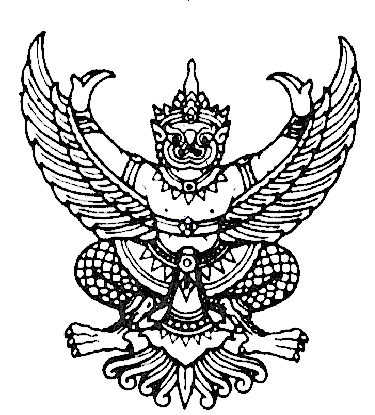 ส่วนราชการ   สำนักปลัด  องค์การบริหารส่วนตำบลศรีสว่าง โทร 044 629246 ต่อ 14ที่ บร 85701/                                                 วันที่  12 พฤษภาคม  2563เรื่อง   รายงานการวิเคราะห์ผลการประเมินคุณธรรมและความโปร่งใสในการดำเนินการของหน่วยงานภาครัฐ            ประจำปีงบประมาณ พ.ศ. 2562 เรียน   นายกองค์การบริหารส่วนตำบลศรีสว่าง		เรื่องเดิม 		ตามที่ สำนักงาน ป.ป.ช. ได้มีการประเมินคุณธรรมและความโปร่งใสในการดำเนินงาน (Integrity and Transparency Assessment) ขององค์กรปกครองส่วนท้องถิ่น ประจำปีงบประมาณพ.ศ. 2562 ปรากฎผลการประเมินระดับคุณธรรมและความ โปร่งใส (ITA)  ขององค์การบริหารส่วนตำบลศรีสว่าง มีคะแนนรวม 69.97 อยู่ในระดับ C มีรายละเอียด ดังนี้ 1. ด้าน IIT พบว่า ผลคะแนนของตัวชี้วัดด้าน การแก้ไขปัญหาการทุจริต  มีค่าต่ำสุด เท่ากับ 59.35 ซึ่งหน่วยงานต้องมีแผนหรือมาตรการป้องกันการทุจริตอย่างมีคุณภาพ จัดทำมาตรการในการป้องกันปัญหาการทุจริตของหน่วยงานให้ชัดเจนและวางแนวทางในการสร้างแรงจูงใจแก่ผู้เฝ้าระวังการทุจริต รวมถึงให้นำเสนอแนะละภายนอกหน่วยงานมาพัฒนาและปรับปรุงหน่วยงานของท่านให้ชัดเจน2. ด้าน EIT พบว่า ผลคะแนนของตัวชี้วัดด้าน ประสิทธิภาพการสื่อสาร  มีค่าต่ำสุด เท่ากับ 58.52 ซึ่งหน่วยงานต้องจัดทำการเผยแพร่ข้อมูลในหลากหลายช่องทาง เช่น Website ,instagram , Facebook  ฯลฯ ควรมีช่องทางในการแจ้งเบาะแสการทุจริต เช่น สายด่วน หรือช่องทางอื่นๆ ตามความเหมาะสม 3. ด้าน OITพบว่า ผลคะแนนของตัวชี้วัดด้าน การเปิดเผยข้อมูล มีค่าต่ำสุด เท่ากับ 47.91 ซึ่งหน่วยงานต้องจัดทำเว็บไซต์องค์กร โดยต้องนำข้อมูลต่างๆ ลงให้ครบถ้วน เช่น ข้อมูลพื้นฐานขององค์กร  แผนดำเนินงาน งบประมาณ บุคลากร โครงการและกิจกรรม จะต้องมีการตรวจสอบและต่ออายุเว็บไซต์ให้ทันกำหนดเวลา พร้อมที่จะเผยแพร่ข้อมูลให้ประชาชนทราบ รวมถึงมีการจัดทำช่องทาง E-SERVICE ให้แก่ผู้รับบริการ สามารถขอรับบริการตามอำนาจหน้าที่หรือภารกิจของหน่วยงานผ่านช่องทางเว็ปไซต์ได้"		ข้อเท็จจริง		การประเมินคุณธรรมและความโปร่งใสในการดำเนินงาน (Integrity and Transparency Assessment) ขององค์กรปกครองส่วนท้องถิ่น นั้น มีการประเมินในทุก ๆ ปีงบประมาณ และเป็นการประเมินแบบต่อเนื่องจากปีงบประมาณ พ.ศ. 2562 และในปีงบประมาณ พ.ศ. 2563 การประเมิน ITA  ในตัวชี้วัดที่ 10 การป้องกันการทุจริต เรื่องมาตรการภายในเพื่อป้องกันการทุจริต (ตัวชี้วัดย่อยที่ 10.2) ได้มีการเปลี่ยนแปลงข้อมูลที่หน่วยงานต้องเปิดเผย ดังนี้		ข้อ O42 หน่วยงานต้องจัดทำสรุปผลการวิเคราะห์ผลการประเมินในปีที่ผ่านมา และต้องจัดทำมาตรการภายในเพื่อกำหนดแนวทางปฏิบัติในการส่งเสริมคุณธรรมและความโปร่งใสของหน่วยงานให้ดียิ่งขึ้น และเปิดเผยผ่านทางเว็บไซต์		ข้อ O43 หน่วยงานต้องกำกับติดตามการดำเนินงานตามมาตรการภายในในการส่งเสริมคุณธรรมและความโปร่งใสของหน่วยงาน โดยการจัดทำสรุปผลการดำเนินงาน/การปฏิบัติตามมาตรการที่ได้กำหนดไว้ตามข้อ O42		ผู้รับผิดชอบ ได้ดำเนินการวิเคราะห์ผลการประเมินคุณธรรมและความโปร่งใสในการดำเนินการของหน่วยงานภาครัฐ ประจำปีงบประมาณ พ.ศ. 2562 จากผลการการประเมินฯ  เพื่อนำมาสู่ขั้นตอนหรือวิธีการ ที่จะดำเนินการในปีงบประมาณ พ.ศ. 2563 ปรากฎตามเอกสารแนบ		ข้อกฎหมายและระเบียบ		การประเมินคุณธรรมและความโปร่งใส ในการดำเนินงานของหน่วยงานภาครัฐ (Integrity and Transparency Assessment: ITA) เป็นการประเมินที่มีจุดมุ่งหมายที่จะก่อให้เกิดการปรับปรุงพัฒนาด้านคุณธรรมและความโปร่งใสในหน่วยงานภาครัฐ โดยถือเป็นการประเมินที่ครอบคลุมหน่วยงานภาครัฐทั่วประเทศ ซึ่งเป็นไปตามมติคณะรัฐมนตรี ในการประชุมเมื่อวันที่ 23 มกราคม 2561 มีมติเห็นชอบให้หน่วยงานภาครัฐทุกหน่วยงานให้ความร่วมมือและเข้าร่วมการประเมินคุณธรรมและความโปร่งใสในการดำเนินงานของหน่วยงานภาครัฐ ปีงบประมาณ พ.ศ. 2561 – 2564 โดยใช้แนวทางและเครื่องมือการประเมินตามที่สำนักงานคณะกรรมการป้องกันและปราบปรามการทุจริตแห่งชาติ หรือ สำนักงาน ป.ป.ช. กำหนด 		ข้อเสนอเพื่อพิจารณา                     เพื่อให้การดำเนินการประเมินคุณธรรมและความโปร่งใสในการดำเนินงาน (Integrity and Transparency Assessment) ขององค์กรปกครองส่วนท้องถิ่น ประจำปีงบประมาณ พ.ศ. 2563 เป็นไปตามมติคณะรัฐมนตรี ในการประชุมเมื่อวันที่ 23 มกราคม 2561 และสอดคล้องกับตัวชี้วัดที่ 10 การป้องกันการทุจริต เรื่องมาตรการภายในเพื่อป้องกันการทุจริต (ตัวชี้วัดย่อยที่ 10.2) ได้มีการเปลี่ยนแปลงข้อมูลที่หน่วยงานต้องเปิดเผย ข้อ O42, O43 เห็นสมควร 1. นำขั้นตอนหรือวิธีการ ไปปฏิบัติเพื่อรองรับการประเมินฯ ในปีงบประมาณ พ.ศ. 2563 2. แจ้งทุกสำนัก, กอง ให้ทราบโดยทั่วกัน เพื่อดำเนินการในส่วนที่เกี่ยวข้องต่อไปจึงเรียนมาเพื่อโปรดพิจารณา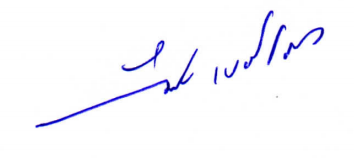 		                                     (นายวีระศักดิ์  เบอร์ไธสง)
                                                            นักวิเคราะห์นโยบายและแผนชำนาญการ 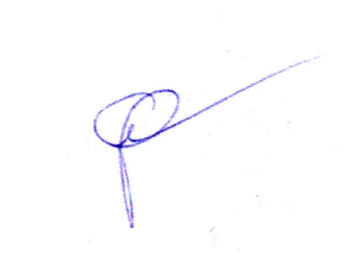 เรียน  หัวหน้าสำนักปลัดอบต. 
          ……...............……………………………………………………….……………………………………..…………………………....                                                                                  (นายบพิต เสาวรส)
                                                                               หัวหน้าสำนักปลัดอบต.  เรียน  นายกองค์การบริหารส่วนตำบลศรีสว่าง- ได้พิจารณาแล้วเห็นว่า (   ) สมควร ………………………………………………………………………………………………………………………………(   ) ไม่สมควร เพราะ................................................................................................................................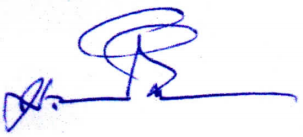                                                                                  (นายมนูญ  กิจจา)
                                                                        ปลัดองค์การบริหารส่วนตำบลศรีสว่างความเห็นของนายกองค์การบริหารส่วนตำบลศรีสว่าง           (   )  อนุมัติ ………………………………………………………………………………………………………………………………
           (   )  ไม่อนุมัติ  เนื่องจาก ……………………………………….……………………………………………………..……………
   
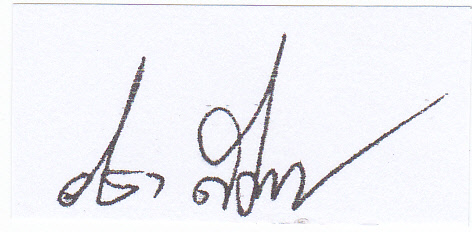 
                                                                                (นายไสวธนกร  ดีมาก)                                                                      นายกองค์การบริหารส่วนตำบลศรีสว่าง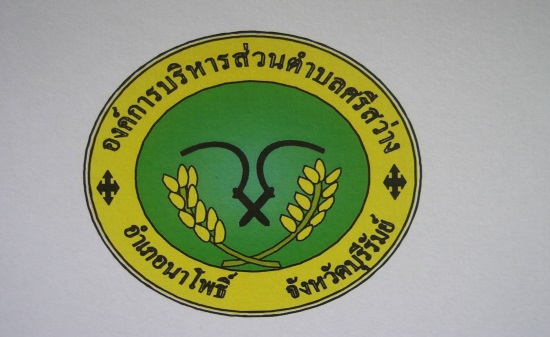 รายงานการวิเคราะห์ผลการประเมินคุณธรรมและความโปร่งใสในการดำเนินการของหน่วยงานภาครัฐ ประจำปีงบประมาณ พ.ศ. 2562นายวีระศักดิ์  เบอร์ไธสงนักวิเคราะห์นโยบายและแผน  ชำนาญการผู้จัดทำองค์การบริหารส่วนตำบลศรีสว่าง อำเภอนาโพธิ์ จังหวัดบุรีรัมย์คำนำตามที่ สำนักงาน ป.ป.ช. ได้ดำเนินโครงการส่งเสริมท้องถิ่นปลอดทุจริต ประจำปี พ.ศ.2560วัตถุประสงค์เพื่อส่งเสริมให้ผู้บริหารองค์กรปกครองส่วนท้องถิ่นแสดงเจตจำนงทางการเมืองในการต่อต้านการทุจริตด้วยการจัดทำแผนปฏิบัติการป้องกันการทุจริตขององค์กรปกครองส่วนท้องถิ่น เพื่อให้สอดคล้องกับการดำเนินการตามยุทธศาสตร์ชาติว่าด้วยการป้องกันและปราบปรามการทุจริต ระยะที่ 3 (พ.ศ.2560 – 2564) และเพื่อให้เป็นไปตามมติคณะรัฐมนตรีเมื่อวันที่ ๑๑ ตุลาคม ๒๕๕๙ ที่กำหนดให้หน่วยงานภาครัฐแปลงแนวทางและมาตรการตามยุทธศาสตร์ชาติฯ ไปสู่การปฏิบัติ โดยกำหนดไว้ในแผนปฏิบัติราชการ ๔ ปี และ แผนปฏิบัติราชการประจำปี องค์การบริหารส่วนตำบลศรีสว่าง จึงจัดทำแผนปฏิบัติการป้องกันการทุจริต 4 ปี (พ.ศ.2561 –2564) ของอบต.ตำบลอุดมธรรม เพื่อกำหนดแนวทางการขับเคลื่อนด้านการ ป้องกันและปราบปรามการทุจริตผ่านโครงการ/กิจกรรม/มาตรการต่าง ๆ ที่เป็นรูปธรรมอย่างชัดเจน อันจะนำไปสู่การปฏิบัติอย่างมีประสิทธิภาพ บรรลุวัตถุประสงค์และเป้าหมายของการป้องกันและปราบปรามการ ทุจริตอย่างแท้จริง นั้นเมื่อผลการประเมินคุณธรรมและความโปร่งใสในการดำเนินงานของหน่วยงานภาครัฐ  ประจำปีงบประมาณ พ.ศ. 2562 ประกาศแล้ว เทศบาตำบลอุดมธรรม ในฐานะหน่วยงานผู้รับการประเมิน จึงควรมีการนำผลการประเมินมาพิจารณาถึงสิ่งที่ควรได้รับการปรับปรุง และพัฒนาไปในแนวทางที่ดีขึ้น สอดรับกับการประเมินต่อไป        นายวีระศักดิ์  เบอร์ไธสง                         ตำแหน่ง นักวิเคราะห์นโยบายและแผนชำนาญการ              ผู้จัดทำสารบัญรายงานการวิเคราะห์ผลการประเมินคุณธรรมและความโปร่งใสในการดำเนินการของหน่วยงานภาครัฐ ความเป็นมาของการประเมิน		กระทรวงมหาดไทยโดยกรมส่งเสริมการปกครองท้องถิ่นได้บันทึกข้อตกลงความร่วมมือกับสำนักงานคณะกรรมการป้องกันและปราบปรามการทุจริตแห่งชาติ (สำนักงาน ป.ป.ช.) ในการพัฒนาระบบประเมินคุณธรรมและความโปร่งใสในการดำเนินงาน (Integrity and Transparency Assessment) ขององค์กรปกครองส่วนท้องถิ่น โดยทางสำนักงานคณะกรรมการป้องกันและปราบปรามการทุจริตแห่งชาติ เสนอการบูรณาการเครื่องมือการประเมินคุณธรรมการดำเนินงาน (Integrity Assessment) หน่วยงานภาครัฐและดัชนีวัดความโปร่งใสของหน่วยงานภาครัฐของสำนักงาน ป.ป.ช. เข้าด้วยกันเพื่อให้การประเมินคุณธรรมและความโปร่งใสของสำนักงาน ป.ป.ช. มีประสิทธิภาพมากยิ่งขึ้น และเป็นการสร้างเครื่องมือการประเมินที่ผนวกหลักการประเมินเชิงภาพลักษณ์ (Perception Base) และหลักฐานเชิงประจักษ์ (Evidence – Base) เข้าด้วยกัน โดยมุ่งหวังให้เกิดการบริหารงานที่โปร่งใสและเป็นธรรมในองค์กรปกครองส่วนท้องถิ่น ให้มีภาพลักษณ์ที่ดีขึ้นในอนาคต อันจะนำไปสู่การสร้างความร่วมมือและการสร้างเครือข่ายในการต่อต้านการทุจริตอย่างเป็นระบบ และส่งผลดีต่อการดำเนินงานขององค์กรปกครองส่วนท้องถิ่นให้เป็นไปตามหลักคุณธรรมและความโปร่งใสนำมาซึ่งประโยชน์สุขต่อประชาชนและประเทศชาติต่อไปผลการประเมินคุณธรรมคุณธรรมและความโปร่งใสในการดำเนินการของหน่วยงานภาครัฐ  ประจำปีงบประมาณ พ.ศ. 2562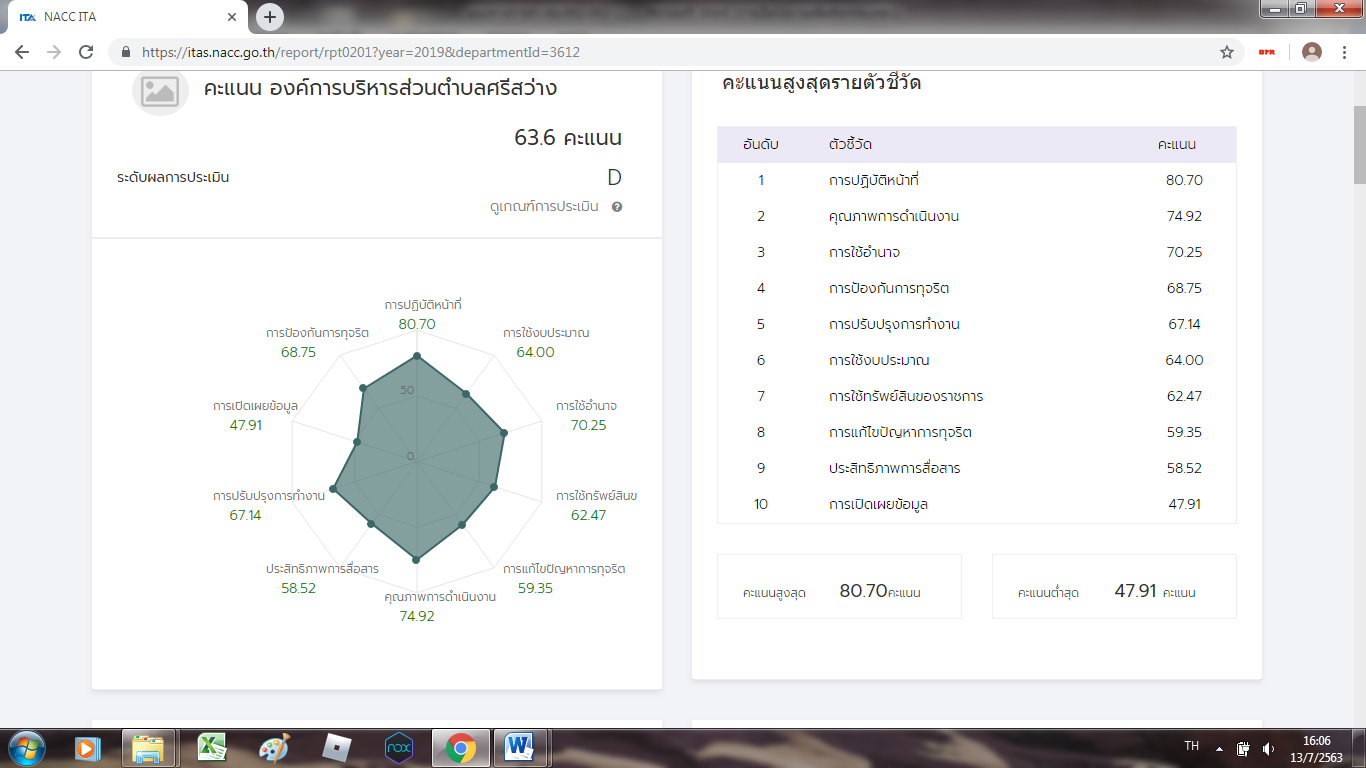 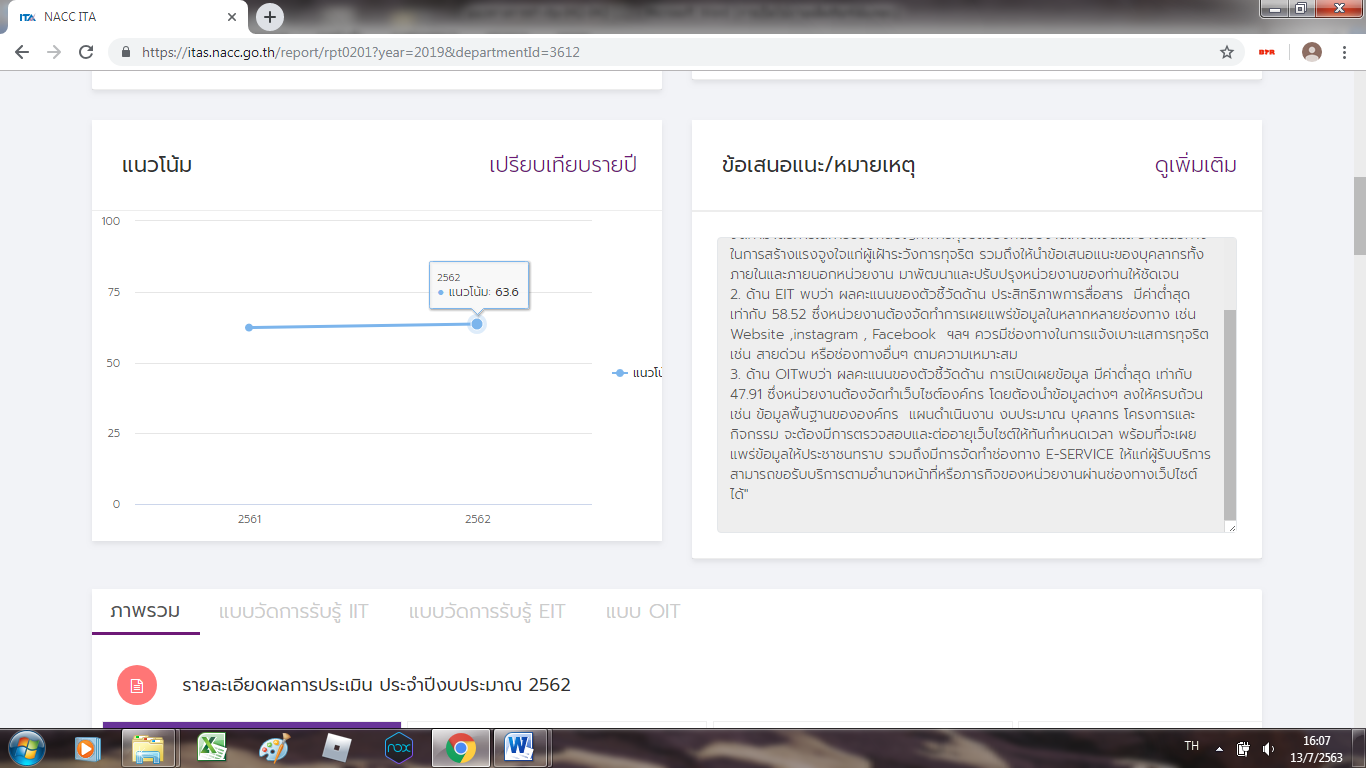 "ผลการประเมินระดับคุณธรรมและความ โปร่งใส (ITA)  ขององค์การบริหารส่วนตำบลศรีสว่าง         มีคะแนนรวม 63.60 อยู่ในระดับ D มีรายละเอียดดังนี้                      1. ด้าน IIT พบว่า ผลคะแนนของตัวชี้วัดด้าน การแก้ไขปัญหาการทุจริต  มีค่าต่ำสุด เท่ากับ 59.35 ซึ่งหน่วยงานต้องมีแผนหรือมาตรการป้องกันการทุจริตอย่างมีคุณภาพ จัดทำมาตรการในการป้องกันปัญหาการทุจริตของหน่วยงานให้ชัดเจนและวางแนวทางในการสร้างแรงจูงใจแก่ผู้เฝ้าระวังการทุจริต รวมถึงให้นำเสนอแนะละภายนอกหน่วยงานมาพัฒนาและปรับปรุงหน่วยงานของท่านให้ชัดเจน                                                                              2. ด้าน EIT พบว่า ผลคะแนนของตัวชี้วัดด้าน ประสิทธิภาพการสื่อสาร  มีค่าต่ำสุด เท่ากับ 58.52 ซึ่งหน่วยงานต้องจัดทำการเผยแพร่ข้อมูลในหลากหลายช่องทาง เช่น Website ,instagram , Facebook  ฯลฯ ควรมีช่องทางในการแจ้งเบาะแสการทุจริต เช่น สายด่วน หรือช่องทางอื่นๆ ตามความเหมาะสม                       3. ด้าน OITพบว่า ผลคะแนนของตัวชี้วัดด้าน การเปิดเผยข้อมูล มีค่าต่ำสุด เท่ากับ 47.91 ซึ่งหน่วยงานต้องจัดทำเว็บไซต์องค์กร โดยต้องนำข้อมูลต่างๆ ลงให้ครบถ้วน เช่น ข้อมูลพื้นฐานขององค์กร  แผนดำเนินงาน งบประมาณ บุคลากร โครงการและกิจกรรม จะต้องมีการตรวจสอบและต่ออายุเว็บไซต์ให้ทันกำหนดเวลา พร้อมที่จะเผยแพร่ข้อมูลให้ประชาชนทราบ รวมถึงมีการจัดทำช่องทาง E-SERVICE ให้แก่ผู้รับบริการ สามารถขอรับบริการตามอำนาจหน้าที่หรือภารกิจของหน่วยงานผ่านช่องทางเว็ปไซต์ได้"การนำผลการประเมินไปดำเนินการปรับปรุง และพัฒนา ในปีงบประมาณ พ.ศ. 2563                     1. ด้าน IIT พบว่า ผลคะแนนของตัวชี้วัดด้าน การแก้ไขปัญหาการทุจริต  มีค่าต่ำสุด เท่ากับ 59.35 ซึ่งหน่วยงานต้องมีแผนหรือมาตรการป้องกันการทุจริตอย่างมีคุณภาพ จัดทำมาตรการในการป้องกันปัญหาการทุจริตของหน่วยงานให้ชัดเจนและวางแนวทางในการสร้างแรงจูงใจแก่ผู้เฝ้าระวังการทุจริต รวมถึงให้นำเสนอแนะละภายนอกหน่วยงานมาพัฒนาและปรับปรุงหน่วยงานของท่านให้ชัดเจนตารางการผลการประเมินแบบวัดการรับรู้ของผู้มีส่วนได้ส่วนเสียภายใน (IIT) ประจำปีงบประมาณ พ.ศ. 2562 เพื่อปรับปรุงและพัฒนาใน ปีงบประมาณ พ.ศ. 2563 ตารางการผลการประเมินผลการประเมินแบบวัดการรับรู้ของผู้มีส่วนได้ส่วนเสียภายนอก (EIT) ประจำปีงบประมาณ พ.ศ. 2562 เพื่อปรับปรุงและพัฒนาใน ปีงบประมาณ พ.ศ. 2563 2. ด้าน EIT พบว่า ผลคะแนนของตัวชี้วัดด้าน ประสิทธิภาพการสื่อสาร  มีค่าต่ำสุด เท่ากับ 58.52 ซึ่งหน่วยงานต้องจัดทำการเผยแพร่ข้อมูลในหลากหลายช่องทาง เช่น Website ,instagram , Facebook  ฯลฯ ควรมีช่องทางในการแจ้งเบาะแสการทุจริต เช่น สายด่วน หรือช่องทางอื่นๆ ตามความเหมาะสม ตารางการผลการประเมินแบบตรวจการเปิดเผยข้อมูลสาธารณะ  (OIT) ประจำปีงบประมาณ พ.ศ. 2562  เพื่อปรับปรุงและพัฒนาใน ปีงบประมาณ พ.ศ. 2563 3. ด้าน OITพบว่า ผลคะแนนของตัวชี้วัดด้าน การเปิดเผยข้อมูล มีค่าต่ำสุด เท่ากับ 47.91 ซึ่งหน่วยงานต้องจัดทำเว็บไซต์องค์กร โดยต้องนำข้อมูลต่างๆ ลงให้ครบถ้วน เช่น ข้อมูลพื้นฐานขององค์กร  แผนดำเนินงาน งบประมาณ บุคลากร โครงการและกิจกรรม จะต้องมีการตรวจสอบและต่ออายุเว็บไซต์ให้ทันกำหนดเวลา พร้อมที่จะเผยแพร่ข้อมูลให้ประชาชนทราบ รวมถึงมีการจัดทำช่องทาง E-SERVICE ให้แก่ผู้รับบริการ สามารถขอรับบริการตามอำนาจหน้าที่หรือภารกิจของหน่วยงานผ่านช่องทางเว็ปไซต์ได้"หน้าคำนำรายงานการวิเคราะห์ผลการประเมินคุณธรรมและความโปร่งใสในการดำเนินการของหน่วยงานภาครัฐ1ความเป็นมาของการประเมิน1ผลการประเมินคุณธรรมคุณธรรมและความโปร่งใสในการดำเนินการของหน่วยงานภาครัฐ  ประจำปีงบประมาณ พ.ศ. 25621การนำผลการประเมินไปดำเนินการปรับปรุง และพัฒนา ในปีงบประมาณ พ.ศ. 256331. ด้าน IIT32. ด้าน EIT43. ด้าน OIT5ภาคผนวกประเด็นที่เป็นข้อบกพร่อง/จุดอ่อนจากการประเมินแนวทางการนำผลการวิเคราะห์ไปสู่การปฏิบัติมาตรการผู้รับผิดชอบการกำกับติดตามรายงานความก้าวหน้าและสรุปผล ณ สิ้นปีงบประมาณการกำกับติดตามรายงานความก้าวหน้าและสรุปผล ณ สิ้นปีงบประมาณประเด็นที่เป็นข้อบกพร่อง/จุดอ่อนจากการประเมินแนวทางการนำผลการวิเคราะห์ไปสู่การปฏิบัติมาตรการผู้รับผิดชอบดำเนินการแล้วยังไม่ดำเนินการ1.จัดทำแผนปฏิบัติการป้องกันการทุจริตให้ครอบคลุมทุกด้าน2.ประกาศให้ประชาชนและบุคลารกรในหน่วยงานทราบ1. จัดทำแผนปฏิบัติการป้องกันการทุจริต2. แจ้งเวียนให้บุคลากรภายในรับทราบ3. ส่งหนังสือถึงผู้นำชุมชนให้ประชาสัมพันธ์ให้รับทราบโดยทั่วกัน4. เผยแพร่ประชาสัมพันธ์แผนป้องกันการทุจริต ผ่านเว็บไซต์ และให้หลายช่องทาง1.มาตรการป้องกันการทุจริต 1.สำนักปลัดประเด็นที่เป็นข้อบกพร่อง/จุดอ่อนจากการประเมินแนวทางการนำผลการวิเคราะห์ไปสู่การปฏิบัติมาตรการผู้รับผิดชอบการกำกับติดตามรายงานความก้าวหน้าและสรุปผล ณ สิ้นปีงบประมาณการกำกับติดตามรายงานความก้าวหน้าและสรุปผล ณ สิ้นปีงบประมาณประเด็นที่เป็นข้อบกพร่อง/จุดอ่อนจากการประเมินแนวทางการนำผลการวิเคราะห์ไปสู่การปฏิบัติมาตรการผู้รับผิดชอบดำเนินการแล้วยังไม่ดำเนินการ1. หน่วยงานต้องจัดทำการเผยแพร่ข้อมูลในหลากหลายช่องทาง เช่น Website, Instagram, Facebook  ฯลฯ2. ควรมีช่องทางในการแจ้งเบาะแสการทุจริต เช่น สายด่วน หรือช่องทางอื่น ๆ ตามความเหมาะสม         ในความเป็นจริง อบต.ฯ มี เว็บไซต์, เฟชบุ๊ก, ไลน์ เพื่อเป็นช่องทางการเผยแพร่ข้อมูลมานานแล้ว แต่ประชาชน อาจเข้าไม่ถึง และไม่ทราบชื่อ เว็บไซต์, เฟชบุ๊ก, ไลน์ ของอบต.ฯ         ทั้งนี้ ในปี งบประมาณ พ.ศ. 2563 อบต. ฯ จะดำเนินการ ปรับปรุง และเผยแพร่ข้อมูลผ่านช่องทางต่าง ๆ ให้ประชาชนได้รับทราบ โดย         1. ส่งหนังสือถึงผู้นำชุมชน ให้เผยแพร่ชื่อเว็บไซต์, เฟชบุ๊ก, ไลน์ และเชิญชวนประชาชนให้เข้าชม เว็บไซต์, เข้าร่วมเป็นสมาชิกของกลุ่มเฟชบุ๊ก, ไลน์ ของ อบต.        2. ปรับปรุงเว็บไซต์ ให้เป็นปัจจุบัน           3. จะนำข้อมูลด้านต่าง ๆ เผยแพร่ผ่าน เว็บไซต์, เฟชบุ๊ก, ไลน์ ให้ครอบคลุมในทุก ๆ ข้อมูลข่าวสาร ที่เกิดประโยชน์ต่อประชาชนอย่างสูงสุดต่อไป1.มาตรการในการจัดการเรื่องร้องเรียนการทุจริต2.มาตรการเผยแพร่ข้อมูลต่อสาธารณะ1.สำนักปลัด2.กองคลัง3.กองช่าง4.กองการศึกษาฯประเด็นที่เป็นข้อบกพร่อง/จุดอ่อนจากการประเมินแนวทางการนำผลการวิเคราะห์ไปสู่การปฏิบัติมาตรการผู้รับผิดชอบการกำกับติดตามรายงานความก้าวหน้าและสรุปผล ณ สิ้นปีงบประมาณการกำกับติดตามรายงานความก้าวหน้าและสรุปผล ณ สิ้นปีงบประมาณประเด็นที่เป็นข้อบกพร่อง/จุดอ่อนจากการประเมินแนวทางการนำผลการวิเคราะห์ไปสู่การปฏิบัติมาตรการผู้รับผิดชอบดำเนินการแล้วยังไม่ดำเนินการ1 อบต.ลงข้อมูลต่างๆใน.เว็บไซต์ไม่ครบถ้วน1. อบต.ได้มีคำสั่งให้ส่วนราชการแต่งตั้งเจ้าหน้าที่รับผิดชอบเผยแพร่ข้อมูลต่าง ๆ ผ่านใน.เว็บไซต์และเผยแพร่ให้ประชาชนทราบ1..มาตรการเผยแพร่ข้อมูลต่อสาธารณะ1.สำนักปลัด2.กองคลัง3.กองช่าง4.กองการศึกษาฯ